Parks and Recreation Advisory Board Meeting MinutesJune 21, 20236:00 P.M.City HallAttendance:	Claudia Duncan, Stephen Dunn, Joene Conley, Staci Wood, Kathy Curtis, Bob SmithAbsent: Ann Marie CharetteI.	Call to Order	 Chair Claudia Duncan called the monthly meeting of the Parks and Recreation Advisory Board to order at 6:01PM. II.	Introductions	Bob Smith, the new board member, introduced himself.III.	Approval of Agenda	Kathy moved to approve the agenda; Staci seconded. Vote 6-0 to approve.IV.	Approval of Minutes	Minutes were approved as distributed.	V.	Director’s Monthly Report	IncludedVI.	Committee Selection & ReportsFacilities – Stephen says everything looks in pretty good shape, except we still need address signs.  Chris says there are signs, but the green signs don’t have a street name, only a number.  She met with the police chief, and he suggests a reflective sign on a post between the entrances of each individual park. Stephen reports there is no green sign at Muse Park, but Chris pointed out that it’s on the big sign for the park.  Chris reports that the auto opener on the front doors at the Community Center was ripped off in the wind.  Also, the basketball goal removed by Public Works was thrown away by them, and the one that is left is wobbling.  This cannot be fixed until there is money.  Goals installed are at least $1000.00 apiece.Master Plan Review – NoneVII.	Public Comment - NoneVIII.	Old Business Remind & Report to BOC – Ann Marie is July, Bob is August, Kathy is September.  The Commissioners have asked us to be briefer in our comments.FY24 Budget Planning Update – Final Approved at 6/6 meeting.  Chris says there were no adjustments, and that she has met with the city manager regarding what that will mean.  Summer camp next year, before/after school, and lunch are all in jeopardy.Review of Lake Ordinance and Wake Regulations– As Stephen moved to approve the revisions, Kathy seconded the motion.  Vote was 6-0 in favor.IX.	New BusinessNew & Upcoming Program Highlights- Pelican baseball tickets – Chris still needs to sell five tickets before tomorrow.  July and August are still open for people to buy tickets at $15 a ticket, $5 for transportation, if they would like to ride with the others from the center.  Surf fishing classes are scheduled on Oak Island in July, August and October.  There can be six per trip, and adults are $60, youth $50.  Kona Ice is scheduled to come to Spring Lake Park each weekend on either Friday or Saturday, see the schedule on RecDesk.  20% of the income goes to the Recreation Department.  Painting Classes are scheduled for August and September.  Trunk or Treat is scheduled for October 28.  Founder’s Day was rescheduled for August 26.  Winter Ball is coming in December.  Adult water aerobics takes place on Thursday mornings at Spring Lake.  The trips to Lake Waccamaw and to see Pretty Woman are full, the overnight Charleston trip has 15 openings left.  Sea Notes still has seats left.  There is a one-night trip scheduled to go to Asheboro to the zoo, September 19-20.Playground Fundraiser – We need a 501 C 3 in order to raise money for playgrounds, since we didn’t get the support of the BOC.  Chris suggested another committee just for fundraising, in order to get a 501 C 3, consisting of 4-6 people, 2 from our board and others from the community.  Claudia offered to help with this.Fees & Charges changes approved – Not a lot of change, we will get an email before it goes out.New CC Supervisor – Melissa Porter (will come to the next meeting for us to meet her)X.	Next Meeting Agenda Items- Field trip policy proposal, Sub-committee to acquire 501 C 3.XI.	Announcements – NoneXII.	Adjourn	Stephen made the motion to adjourn, Kathy seconded. Vote 6-0 Time 7:33 pmRespectfully submitted,Joene ConleySecretaryParks & Recreation Advisory Board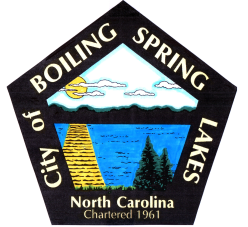 City of Boiling Spring Lakes9 East Boiling Spring RoadBoiling Spring Lakes, NC  28461